Dear Sir/Madam,1	At the request of the Chairman of Study Group 17, Security, I have the honour to inform you that this Study Group, in its meeting from 8 to 17 September 2015, agreed to initiate the deletion procedure for Recommendations ITU-T Z.400, ITU-T Z.600 and ITU-T Z.601, in accordance with the provisions of Resolution 1, Section 9, § 9.8.2, of WTSA (Dubai, 2012). Member States participated in the meeting and there was no objection to this agreement.2	Annex 1 gives information about this agreement, including an explanatory summary about the reasons for the deletion.3	Having regard to the provisions of Resolution 1, Section 9, I should be grateful if you would inform me by 2400 hours UTC on 23 December 2015 whether your Administration approves or rejects this deletion.	Should any Member States be of the opinion that deletion should not be accepted, they should advise their reasons for disapproving and the matter would be referred back to the Study Group.4	After the above mentioned deadline (23 December 2015), the Director of TSB will notify, in a circular, the result of the consultation. This information will also be published in the ITU Operational Bulletin.Yours faithfully,
Chaesub Lee
Director of the Telecommunication
Standardization BureauAnnex:	1ANNEX 1
(to TSB Circular 175)Summary and rationale for deletion of the textsRecommendation proposed for deletion: ITU-T Z.400, Structure and format of quality manuals for telecommunications softwareApproval date:	1993-03-12Summary: 	(No summary exists for this Recommendation – the following is the Introduction)As telecommunication applications have grown in functionality, size and complexity, so has the importance of their quality. In order to meet requirements for quality, suppliers of telecommunication products and services need to develop, adopt, and follow a well-defined quality system. The quality system should define the organizational structure, responsibilities, procedures, processes, and resources that are needed and used for implementing these requirements. International standards on quality systems for general products/services are provided by ISO 9001. Guidelines for applying ISO 9001 to the development, supply, and maintenance of software are provided in ISO 9000-3, Part 3.Explanatory summary about the reasons for the deletion:There is no need for this specific Recommendation because the base ISO standards (ISO 9000 and ISO 9001 referenced in the text, ISO 8402 and ISO 9126 in the Bibliography) have moved on since 1993 when this Recommendation was issued and adequately cover the area. It is unlikely that any Member would benefit from use of this Recommendation. It is therefore considered both obsolete and not of any practical use even if updated.Recommendation proposed for deletion: ITU-T Z.600, Distributed processing environment architectureApproval date:	2000-11-24Summary:This Recommendation describes the Distributed Processing Environment (DPE) Architecture, which represents the run-time environment for telecommunication and information services and applications.The purpose of the DPE Architecture is to provide detailed technical requirements leading to specifications, both to help the DPE vendors to develop their products and the application developer to understand the infrastructure support that the DPE provides.The material herein is based on work done in the TINA Consortium by the TINA core team and several auxiliary projects in the member companies of TINA-C, supporting the core team.This Recommendation contains:•	an explanation of the relationship between modelling concepts so far as such a relationship needs to be concerned in the computing architecture;•	a description of the Kernel Transport Network (KTN) which is the DPE analogue of the telecommunications signalling system;•	an interoperability framework for the DPE;•	requirements for the DPE kernel services.A number of DPE engineering object services can be identified, that support the execution of telecommunication services. These DPE object services are identified and associated to the functions and transparencies of the Reference Model for Open Distributed Processing (RM-ODP). Detailed requirements on the DPE object services and their specifications are for further study.The DPE, the DPE object services and the applications deployed on a DPE need to be managed. What are the requirements on management, and how can management of these entities be accomplished is also for further study.Not all DPE kernel services identified in this Recommendation are required for all applications. DPE profiles that support different kinds of services and applications need to be defined. These profiles need to specify which kernel services are mandatory for a given profile. The definition of DPE profiles and their use are for further study.The DPE must support quality of service (QoS) as needed by the services and applications. How this is accomplished by the DPE is for further study.Explanatory summary about the reasons for the deletion:This Recommendation is based largely on the results of the TINA consortium and OMG CORBA 2. It is understood that the TINA results were not comprehensively adopted (though elements of these results appear in many systems) and CORBA is not always used.Recommendation proposed for deletion: ITU-T Z.601, Data architecture of one software systemApproval date:	2007-02-13Summary:Recommendation ITU-T Z.601 identifies a set of data structures and formats of one software system. These data forms appear at the various interfaces to and media of the system and comprise intermediate forms for transformations between the external forms. The data forms are needed within one system, and they are not abstracted away from the system over several systems.This Recommendation identifies data schemata that may be used to define interfaces between software components. However, this Recommendation defines no software architecture.Explanatory summary about the reasons for the deletion:This Recommendation is not related to the other Recommendation in the Middleware series, Z.600. The argument for declaring this Recommendation obsolete is that the content of the Recommendation is simply not useful and having it as a Recommendation serves no useful purpose.______________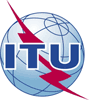 International telecommunication unionTelecommunication Standardization BureauInternational telecommunication unionTelecommunication Standardization Bureau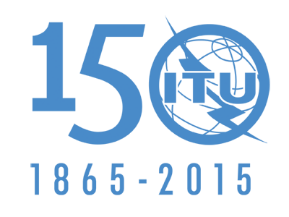 Geneva, 23 September 2015Geneva, 23 September 2015Ref:TSB Circular 175COM 17/MEUTSB Circular 175COM 17/MEU-	To Administrations of Member States of the Union-	To Administrations of Member States of the UnionTel:+41 22 730 5866+41 22 730 5866-	To Administrations of Member States of the Union-	To Administrations of Member States of the UnionFax:+41 22 730 5853+41 22 730 5853-	To Administrations of Member States of the Union-	To Administrations of Member States of the UnionE-mail:tsbsg17@itu.int tsbsg17@itu.int Copy:-	To ITU-T Sector Members;-	To ITU-T Associates;-	To ITU-T Academia;-	To the Chairman and Vice-Chairmen of Study Group 17;-	To the Director of the Telecommunication Development Bureau;-	To the Director of the Radiocommunication BureauCopy:-	To ITU-T Sector Members;-	To ITU-T Associates;-	To ITU-T Academia;-	To the Chairman and Vice-Chairmen of Study Group 17;-	To the Director of the Telecommunication Development Bureau;-	To the Director of the Radiocommunication BureauSubject:Proposed deletion of Recommendations ITU-T Z.400, ITU-T Z.600 and ITU-T Z.601 agreed to by Study Group 17 at its meeting on 8-17 September 2015Proposed deletion of Recommendations ITU-T Z.400, ITU-T Z.600 and ITU-T Z.601 agreed to by Study Group 17 at its meeting on 8-17 September 2015Proposed deletion of Recommendations ITU-T Z.400, ITU-T Z.600 and ITU-T Z.601 agreed to by Study Group 17 at its meeting on 8-17 September 2015Proposed deletion of Recommendations ITU-T Z.400, ITU-T Z.600 and ITU-T Z.601 agreed to by Study Group 17 at its meeting on 8-17 September 2015